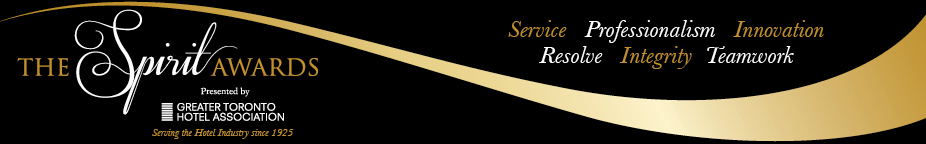 Nominee Name:  							   Job Title:  						Hotel Name:  														Address: 	 						   City: 		   		  Postal Code:		
Nominee must be past their probation period. Please provide the number of years and/ or months nominee works in: Current position: 							Current hotel: 						AWARD CRITERIA: This award recognizes a non-management, non-supervisory restaurant/ room service/ lounge associate (i.e.: server, hostess, bus person, bartender, etc.) who goes above and beyond for guests delivering the highest level of customer service through creativity, personal commitment and an emotional sense of true hospitality to exceed guests expectations. This individual is detail oriented, efficient and attentive, has a clear passion for food and demonstrates understanding of fine dining, wine, beverage and service standards. They are a true team player, proactively support functions within the hotel and contribute to the overall corporate performance of the business. QUESTIONS: You must answer ALL questions in the space provided. Please do not exceed the word count allotted.Describe how the nominee meets the criteria for the F&B Outlets Ambassador of the Year described above. Please outline specific actions taken and service offered that makes the nominee an outstanding ambassador and champion of the hotel community. (Maximum 2,000 characters with spaces)Please provide if available, any supporting details, comments shared from consumers/ supervisors, any relevant awards won by the nominee that would be applicable for this award and show what makes the nominee stand out. (Maximum 2,000 characters with spaces)